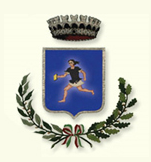 C  O  M  U  N  E    D  I   C  U  R  S IPROVINCIA  DI  LECCEProgetto “Treno della Memoria 2023”Modulo di adesioneIl/la sottoscritto/a _____________________________________nato/a a ________________________ il __________________________  prov. di _____ e  residente in Cursi (LE) alla Via ___________________________________ n. ______ telefono ________________________ e-mail:____________________________________CHIEDEdi partecipare al progetto bandito dalla Provincia di Lecce, in collaborazione con l’Associazione culturale ‘Treno della  memoria’, indirizzato ai giovani residenti in questa Provincia, per il periodo gennaio - marzo 2023Dichiara la propria disponibilità a corrispondere la quota fissata in € 210,00 per la partecipazione all’iniziativa programmata.Cursi, _____________											F I R M A                                                                                                                                      ___________________